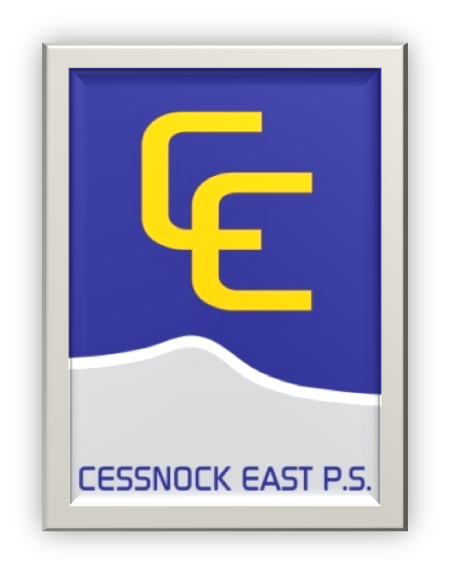 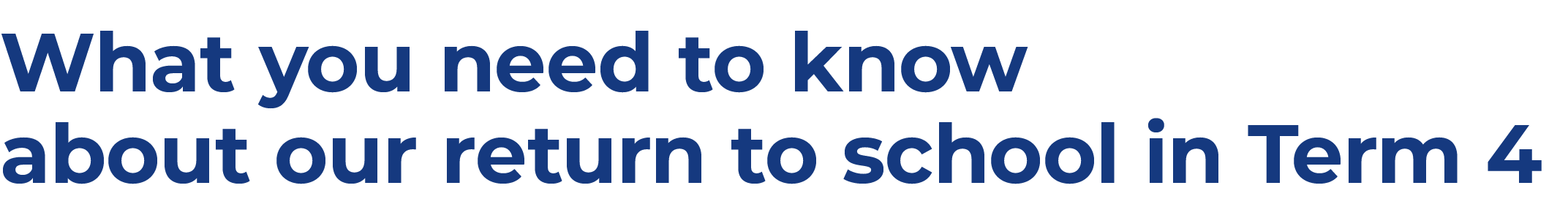 We’re excited about our return to face-to-face learning and welcoming students and staff back onsite where we know the best learning happens. This is a short summary of what our parents and students can expect. There will be many updates sent out this week with more details on what the return to face-to face schooling will look like for the students of Cessnock East Public School. from 18 October – department preschool, Kindergarten, Year 1 from 25 October – all remaining year groups.Cessnock East Public School will operate in Stage groups. This means that Kindergarten – KR and KS - will stay as one in the Early Stage 1 group. 1P, 1/2W and 2S will form the Stage 1 group. 3H, 3/4G and 4W will form the Stage 2 group. 4/5B, 5/6M and 6S will form the Stage 3 group.Each Stage group will be allocated a different section of the playground to use at break times for the school week. Recess and lunch breaks will be staggered. Years 3-6 will have recess at 10:40am and their lunch time will start at 12:15pm. K-2 will have recess at the usual time of 11am and lunch at the usual time of 1pm. We will return to staggered finish times for students from Monday 18th October 2021. Students will leave the school in their house groups so that families are able to collect their children at the one time. If you are unsure which house group your child is in, please check with their teacher, or call the school on 49901549.Shakespeare will leave from Gate 5 and Newman will leave from Gate 4 at 2:55pm. This will give parents time to leave before the next group of students leave the school.Drinkwater will leave from Gate 5 and Dodds will leave from Gate 4 at 3pm.  Students who are catching a bus, walking or riding home will leave the school at 3pm.Masks are required to be worn on school site by staff indoors and outdoors and are strongly recommended for students indoors and outdoors unless exercising or eating.You are welcome to send your child to school with a mask to wear, but please make sure your child’s name is written clearly on the outside of the mask. It is also very important to have a conversation with your child about only wearing his/her own mask.The school does have a supply of students masks. If you would like one for your child, please call the school office on 49901549 and we will organise this for you.We are encouraging our school community to take up a vaccine as soon as possible.At Cessnock East Public School we are lucky to have so many outdoor learning spaces. Our school has been inspected to make sure our windows open and our ceiling fans work.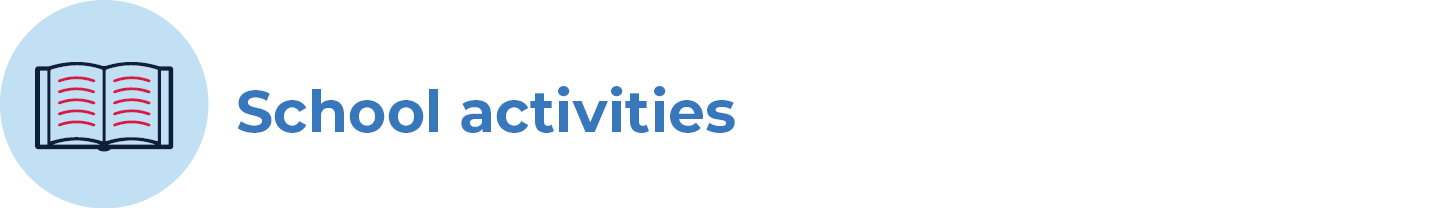 .  Unfortunately, school based programs such as Scripture and the Sports in School program will no longer run. We look forward to these programs returning in 2022.If this were to happen, we would communicate with our school community using the Skoolbag and Sentral app. If you do not have these apps, please download them as soon as possible. If you need assistance with this, contact the school office on 49 901549 as we are happy to help you.The Hunter Mobile Preschool will be back on site from Monday 18th November. Staff from the preschool will be in touch with families to explain any changes that will occur.At Cessnock East Public School we will begin with a virtual orientation program and hopefully, if the guidelines change, we will have our 2022 Kindergarten students on site later in Term 4. We will be in contact with families to explain how to this program will run. 